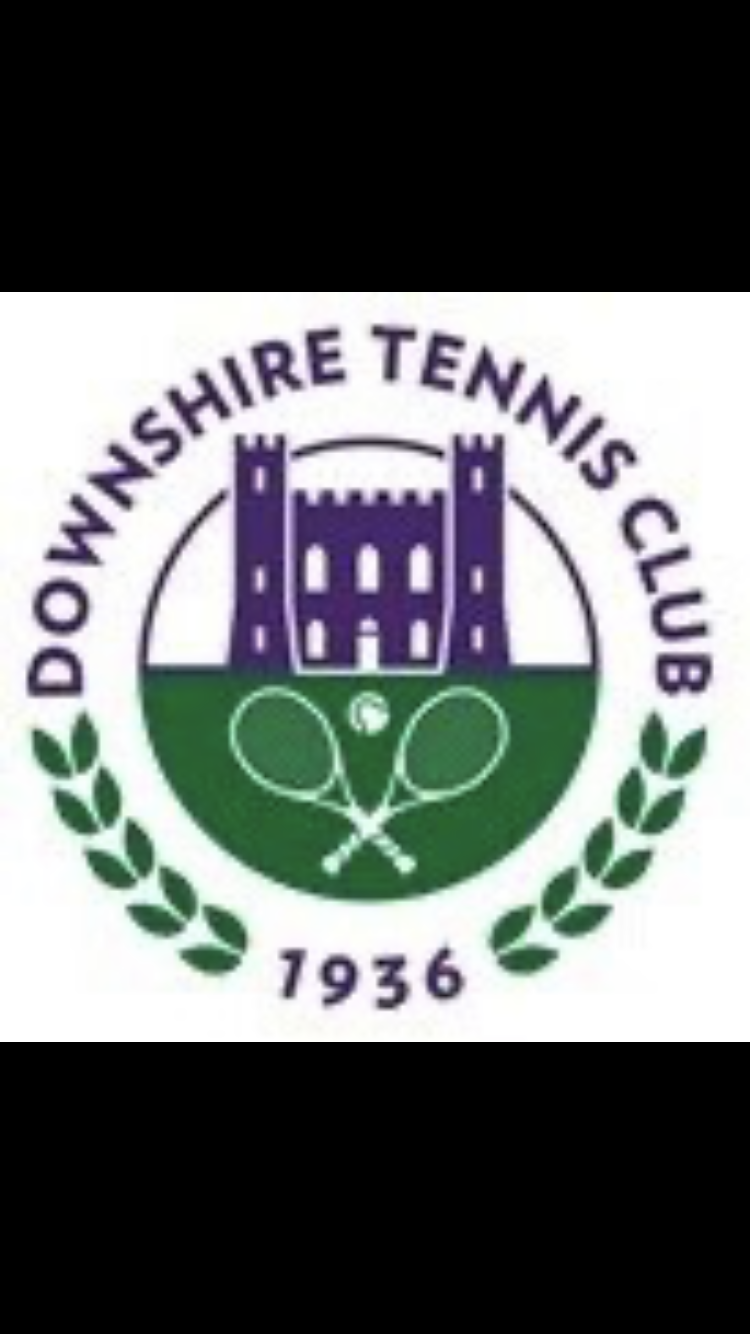 Downshire Tennis Club Risk Assessment This risk assessment considers the potential for harm to come to children whilst they are in Downshire Tennis Club’s care. This risk assessment precedes the Child Safeguarding Statement  which is developed following this risk assessment process. The risk is of abuse and not general health and safety risk (covered under a separate H&S policy and risk assessment). This risk assessment undertakes an assessment of any potential for harm to a child while availing of the service (in this section referred to as a “risk”).Explanation of terms used:Potential risk of harm to children – these are identified risks of harm to children whilst accessing activities in the Club/Park/Province/NGB.Likelihood of harm happening – the likelihood of the risk occurring in the club/park/province/NGB measured by you as Low/Medium or High. Required Policy, Guidance and Procedure document – indication of the policy required to alleviate the risk.Responsibility – provider should indicate where the responsibility for alleviating the risk lies.Further action… - indicates further action that might be necessary to alleviate any risk ongoing.This Risk Assessment document has been discussed and completed by Downshire Tennis Club on 17 August 2020.Signed: ____________________Name: John MercerRole: Club ChairpersonDate: 17 August 2020Signed: _________________Name: Anne Farrell Club Safeguarding OfficerDate: 17 August 2020 Downshire Tennis Club Child Safeguarding StatementSection 1 – Downshire Tennis ClubBranch details:Name: Downshire Tennis ClubSport: TennisLocation: Park Street and Old Coach Road, Hillsborough Size 4 coaches approximately 500 members Activities: Downshire Tennis Club provides tennis activities and opportunities for children and young people through participation in parks, clubs, regional, provincial events and with our representative teams. The NGB is committed to safeguarding children and young people. All our affiliated stakeholders work under the guidance and policies of our Safeguarding Code. All our volunteers and staff working with children throughout the organisation, seek to create a safe environment for children and young people to participate in Tennis.Section 2 - Principles to safeguard children from harmDownshire Tennis Club is committed to safeguarding children and by working under the guidance of our NGB Safeguarding Policies our staff, both volunteers and employed, working with our young people, throughout the organisation, seek to create a safe environment for young people to grow and develop within sport. The following set of principles should be adhered to:Importance of childhood - The importance of childhood should be understood and valued by everyone involved in tennis.Needs of the child - All children’s sport experiences should be guided by what is best for children. This means that adults should have a basic understanding of the emotional, physical and personal needs of young people.Integrity in relationships - Adults interacting with children in tennis are in a position of trust and influence. They should always ensure that children are treated with integrity and respect, and the self-esteem of young people is enhanced.Fair Play - All children’s sport should be conducted in an atmosphere of fair play. The principles of fair play should always be emphasised, and organisers should give clear guidelines regarding acceptable standards of behaviour.Quality atmosphere & ethos - Children’s sport should be conducted in a safe, positive and encouraging atmosphere.Competition - Competition is an essential element of tennis and should be encouraged in an age and level appropriate manner. A child centred ethos will help to ensure that competition and specialisation are kept in their appropriate place.Equality - All children should be valued and treated in an equitable and fair manner regardless of ability, age, gender, religion, social and ethnic background or political persuasionSection 3 Risk Assessment This Downshire Tennis Club written Risk Assessment document indicates the areas of potential risk of harm, the likelihood of the risk occurring, and gives the required policy, guidance or process documents require to alleviate these risks.  The list of risks identified and procedures to manage these risks are contained in the following categoriesThe Risk Assessment was undertaken on 17 August 2020.Section 4 – ProceduresIn addition to our Risk Assessment document described above, there are further procedures that support our intention to safeguard children while they are availing of our activities.. Downshire Tennis Club has the following procedures in place as part of our Safeguarding Policies: Procedures for the management of allegations of abuse or misconduct by staff or volunteers against a child availing of our activities.Procedures for the safe recruitment of staff and volunteers to work with children in our activities. Procedures for access to child safeguarding training and information, including the identification of the occurrence of harm.Procedure for reporting of child protection or welfare concerns to Statutory Authorities.Procedure for appointing a relevant person.Procedures for managing trips away and hosting children.Please note that all procedures listed are available on request.The Relevant Person for Downshire Tennis Club is the Club DLP and Child Protection Officer Anne Farrell Section 5 – ImplementationWe recognise that implementation is an ongoing process. Our Club is committed to the implementation of this Child Safeguarding Statement and the procedures that support our intention to keep children safe from harm while availing of our activities. Please note the following:That all staff has been furnished with a copy of this statement.This statement is available to parents/guardians, the Agency and members of the public on request.This statement will be displayed in a prominent place by Downshire Tennis Club  This Child Safeguarding Statement will be reviewed on 17 August 2022.Signed:   	Date: 17 August 2020On behalf of the Downshire Tennis Club Name: Anne Farrell Children’s Officer	Phone no:     07715042284	For queries on this Child Safeguarding Statement, please contact - Downshire Tennis Club Children’s Officer Anne Farrell 07715042284Potential risk of harm to childrenPotential risk of harm to childrenLikelihood of harm happening - Low Medium High (L,M,H)Required Policy, Guidance and Procedure document  ResponsibilityAction/Further action requiredCLUB & COACHING PRACTICESCLUB & COACHING PRACTICESCLUB & COACHING PRACTICESCLUB & COACHING PRACTICESCLUB & COACHING PRACTICESCLUB & COACHING PRACTICESLack of coaching qualificationLack of coaching qualificationRecruitment policyClubProof of qualification to be confirmed for any coachesSupervision issuesSupervision issuesSupervision policySafeguarding training ClubPolicy to be implemented and kept under reviewAll coaches and volunteers to be trained in safeguarding and updated every 3 years Unauthorised photography & recording activities Unauthorised photography & recording activities Photography and Use of Images policyClubParental permission is sought prior to children’s activitiesBehavioural IssuesBehavioural IssuesCode of ConductSafeguarding Level 1 (min)Complaints & Disciplinary policyClubCode of conduct for coaches, players, children and parents signed on entry to club and renewed as required. Complaints and disciplinary policy to be made available and implemented as required Lack of gender balance amongst coachesLack of gender balance amongst coachesSupervision policyClub3;1 registered male to female coaches. No guidance for travelling and away tripsNo guidance for travelling and away tripsTravel/Away trip policyChild Safeguarding TrainingClubProcedures in place for all trips organised by the Club. With mixed gender trips a male and female adult to attend. Lack of adherence with misc procedures in Safeguarding policy (i.e. mobile, photography, transport) Lack of adherence with misc procedures in Safeguarding policy (i.e. mobile, photography, transport) Safeguarding policyComplaints & disciplinary policy ClubSafeguarding Policy and Complaints and Disciplinary procedure in place. COMPLAINTS & DISCIPLINECOMPLAINTS & DISCIPLINECOMPLAINTS & DISCIPLINECOMPLAINTS & DISCIPLINECOMPLAINTS & DISCIPLINECOMPLAINTS & DISCIPLINELack of awareness of a Complaints & Disciplinary policyLack of awareness of a Complaints & Disciplinary policyComplaints & Disciplinary procedure/policyCommunications procedureClubGreater communication requiredComplaints not being dealt with seriouslyComplaints not being dealt with seriouslyComplaints & Disciplinary procedure/policyClubOngoing reviewREPORTING PROCEDURESREPORTING PROCEDURESREPORTING PROCEDURESREPORTING PROCEDURESREPORTING PROCEDURESREPORTING PROCEDURESLack of knowledge of organisational and statutory reporting proceduresLack of knowledge of organisational and statutory reporting proceduresReporting procedures/policy Code of Conduct /BehaviourClubDLPMake policies and procedures availableInclude in Safeguarding Training Include in Coach Education TrainingNo DLP or Children’s Officer appointed No DLP or Children’s Officer appointed Reporting procedures/policyClubTrain all DLPs  and Child Safeguarding Officers Publicise identity of DLP and Child Safeguarding Officer and Deputy Child SafeguardingOfficer Concerns of abuse or harm not reportedConcerns of abuse or harm not reportedReporting procedures/policyChild Safeguarding Training – Level 1CSOsDLPInclude in Safeguarding Training (L1)Publicise names of CSOs, DLPsPublicise internal and external reporting procedures Not clear who YP should talk to or report toNot clear who YP should talk to or report toPost the names and photographs of CCO and DLPCSODLPCommunicate in Club to include photographs of CSO and DCSO to be displayed at Club and on websiteInclude in Safeguarding Training (L1)FACILITIESFACILITIESFACILITIESFACILITIESFACILITIESFACILITIESUnauthorised access to designated children’s play & practice areas and to changing rooms, showers, toilets etc.Unauthorised access to designated children’s play & practice areas and to changing rooms, showers, toilets etc.Supervision policyClubSupervision in place and procedures followed. Unauthorised exit from clubUnauthorised exit from clubSupervision policyClubChildren to be collected by parents/guardians unless written permission given for alternative arrangements Photography, filming or recording in prohibited areasPhotography, filming or recording in prohibited areasPhotography policy and use of devices in private zonesClubEnforce policy in private changing and wet areas Missing or found child on siteMissing or found child on siteMissing or found child policyClubRefer to policy and inform PSNIChildren sharing facilities with adults e.g. dressing room, showers etc.  Children sharing facilities with adults e.g. dressing room, showers etc.  Safeguarding policy ClubChildren not permitted to go to changing room  or toilets alone. RECRUITMENT RECRUITMENT RECRUITMENT RECRUITMENT RECRUITMENT RECRUITMENT Recruitment of inappropriate peopleRecruitment of inappropriate peopleRecruitment policy ClubCSORecruitment procedure in place and enforcedLack of clarity on roles Lack of clarity on roles Recruitment policyClubJob descriptions providedSupervision in place and regular communication with coaches and volunteers Unqualified or untrained people in roleUnqualified or untrained people in roleRecruitment policy ClubCheck qualification  for role Ongoing reviewCOMMUNICATIONS AND SOCIAL MEDIACOMMUNICATIONS AND SOCIAL MEDIACOMMUNICATIONS AND SOCIAL MEDIACOMMUNICATIONS AND SOCIAL MEDIACOMMUNICATIONS AND SOCIAL MEDIACOMMUNICATIONS AND SOCIAL MEDIALack of awareness of ‘risk of harm’ with members and visitors Child Safeguarding StatementTraining policyClubCSOs DLPCommunicate Child Safeguarding Statement No communication of Child Safeguarding Statement or Code of Behaviour to members or visitorsChild Safeguarding Statement – displayCode of Behaviour - distributeClubCSOsDLPCommunicate Child Safeguarding Statement Distribute Code or Sections as appropriateUnauthorised photography & recording of activities Photography and Use of Images policyClubPermission must be soughtInappropriate use of social media and communications by under 18’sCommunications policyCode of conductClubOngoing reviewInappropriate use of social media and communications with under 18’sCommunications policyCode of conduct.ClubOngoing reviewGENERAL RISK OF HARMGENERAL RISK OF HARMGENERAL RISK OF HARMGENERAL RISK OF HARMGENERAL RISK OF HARMGENERAL RISK OF HARMHarm not being recognisedSafeguarding policyChild Safeguarding Training  ClubCSOsDLPChildren’s Officer in place and all coaches/volunteers trained in Safeguarding level 1Basic safeguarding training for committee members Harm caused by child to childcoach to childvolunteer to childmember to childvisitor to childSafeguarding policyChild Safeguarding TrainingClubCSOsDLPCodes in place and renewed as requiredTraining for all coaches/volunteersGeneral behavioural issuesCode of Conduct ClubTake disciplinary action where necessarySign code of conductRisk IdentifiedProcedure in place to manage risk identifiedClub and Coaching PracticesLack of coaching qualification. Supervision issues. Unauthorised photography & recording activities. Behavioural Issues. Lack of gender balance amongst coaches No guidance for travelling & away trips Lack of adherence with misc procedures in Safeguarding policy Coach education policy/Recruitment policy.Supervision policy/Coach education policyPhotography & Use of Images policyCode of Conduct / Safeguarding 1 / Complaints & Disciplinary policy.Supervision policy.Travel/Away trip policy / Child Safeguarding Training.Safeguarding Policy / Complaints & disciplinary policyComplaints & DisciplineLack of awareness of a Complaints & Disciplinary policy. Difficulty in raising an issue by child & or parent Complaints not being dealt with seriously Complaints & Disciplinary procedure/policy / Communications procedure.Complaints & Disciplinary procedure/policy / Communications procedure.Complaints & Disciplinary procedure/policy.Reporting ProceduresLack of knowledge of organisational & statutory reporting procedures No DLP appointed. Concerns of abuse or harm not reported. Not clear who YP should talk to or report to. Reporting procedures/policy / Coach Education policy / Code of Conduct/Behaviour.Reporting procedures/policy.Reporting procedures/policy / Child Safeguarding Training – Level 1Post the names of CSO, DLP Use of FacilitiesUnauthorised access to designated children’s play & practice areas & to changing rooms, showers, toilets etc….. Unauthorised exit from children’s areas. Photography, filming or recording in prohibited areas. Missing child  Children sharing facilities with adults e.g. dressing room, showers etc Supervision policy Supervision policyPhotography policy and use of devices in private zones.Missing child policy.Safeguarding policy.RecruitmentRecruitment of inappropriate people. Lack of clarity on roles. Unqualified or untrained people in role. Recruitment policy.Recruitment policy.Recruitment policy.CommunicationsLack of awareness of ‘risk of harm’ with members and visitors. No communication of Child Safeguarding Statement of Code of Behaviour to members of visitors. Unauthorised photography & recording of activities. Inappropriate use of social media & communications by under 18’s . Child Safeguarding Statement / Training Policy.Child Safeguarding Statement (display) / Code of Behaviour (distribute).Photography & Use of Images policySocial Medias policy / Code of conductGeneral Risk of HarmHarm not being recognised. Harm caused by:Child to Child.Coach to Child.Volunteer to Child.Member to Child.Visitor to Child. General behavioural issues.Issues of Bullying. Vetting of staff/volunteers. Issues of Online Safety Safeguarding policy / Child Safeguarding Training.Safeguarding policy / Child Safeguarding Training.Code of Conduct.Anti-Bullying policy.Recruitment policy / Vetting policy.Social Media / Online Safety policy.